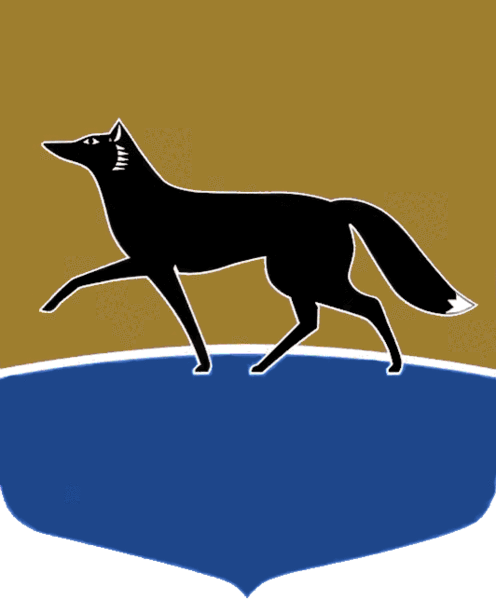 Принято на заседании Думы 28 февраля 2023 года№ 280-VII ДГО внесении изменений в решение Думы города от 29.11.2007 
№ 304-IV ДГ «О Положении 
об удостоверениях Председателя Думы города и заместителя Председателя Думы города»В соответствии с Уставом муниципального образования городской округ Сургут Ханты-Мансийского автономного округа – Югры, Положением о порядке материально-технического и организационного обеспечения деятельности органов местного самоуправления города Сургута, утверждённым решением Думы города от 27.02.2007 № 173-IV ДГ, Дума города РЕШИЛА:Внести в решение Думы города от 29.11.2007 № 304-IV ДГ
«О Положении об удостоверениях Председателя Думы города и заместителя Председателя Думы города» следующие изменения:1) преамбулу решения изложить в следующей редакции: «В соответствии со статьёй 12 Регламента Думы города, утверждённого решением Думы города от 27.04.2006 № 10-IV ДГ, Дума города РЕШИЛА:»;2) части 2 и 3 решения признать утратившими силу;3) в части 2.1 раздела II приложения 1 к решению слова «юридическим отделом аппарата Думы города» заменить словами «структурным подразделением аппарата Думы города, обеспечивающим правовое сопровождение Думы города»;4)	раздел II приложения 1 к решению дополнить частью 
2.6 следующего содержания:«2.6. Изготовление удостоверения осуществляется за счёт средств местного бюджета в соответствии с Положением о порядке материально-технического и организационного обеспечения деятельности органов местного самоуправления города Сургута, утверждённым решением Думы города от 27.02.2007 № 173-IV ДГ»;5) в части 3.3 раздела III приложения 1 к решению слова «юридический отдел аппарата Думы города» заменить словами «структурное подразделение аппарата Думы города, обеспечивающее правовое сопровождение Думы города»;6)	в части 4.1 раздела IV приложения 1 к решению слова «юридическим отделом аппарата Думы города» заменить словами «структурным подразделением аппарата Думы города, обеспечивающим правовое сопровождение Думы города»;7) раздел V приложения 1 к решению признать утратившим силу;8) в приложениях 2 и 3 к решению слова «Муниципальное образование городской округ город Сургут» заменить словами «Муниципальное образование городской округ Сургут».Председатель Думы города							М.Н. Слепов «06» марта 2023 г.